Муниципальное казённое общеобразовательное учреждение«Основная общеобразовательная школа а Абазакт имени Калмыкова Ю.Х.»Рабочая программапо технологии8 классвсего 68 часов; в неделю 2 часа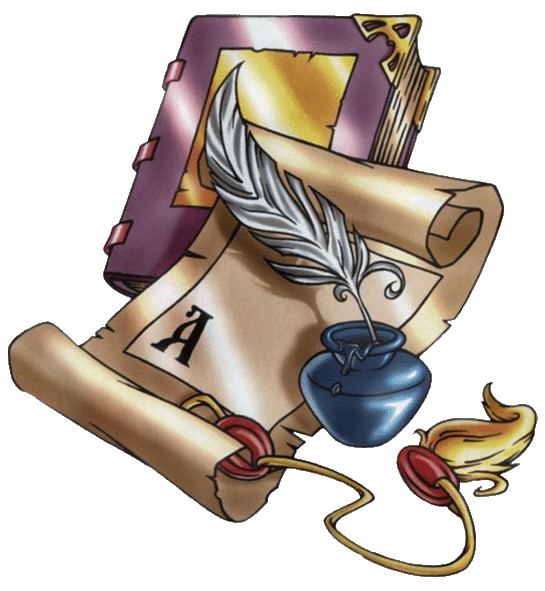                                                                          Учитель технологии высшейквалификационной категории:                                                                                      Хаджимова С. Н.                                      2021-2022 учебный год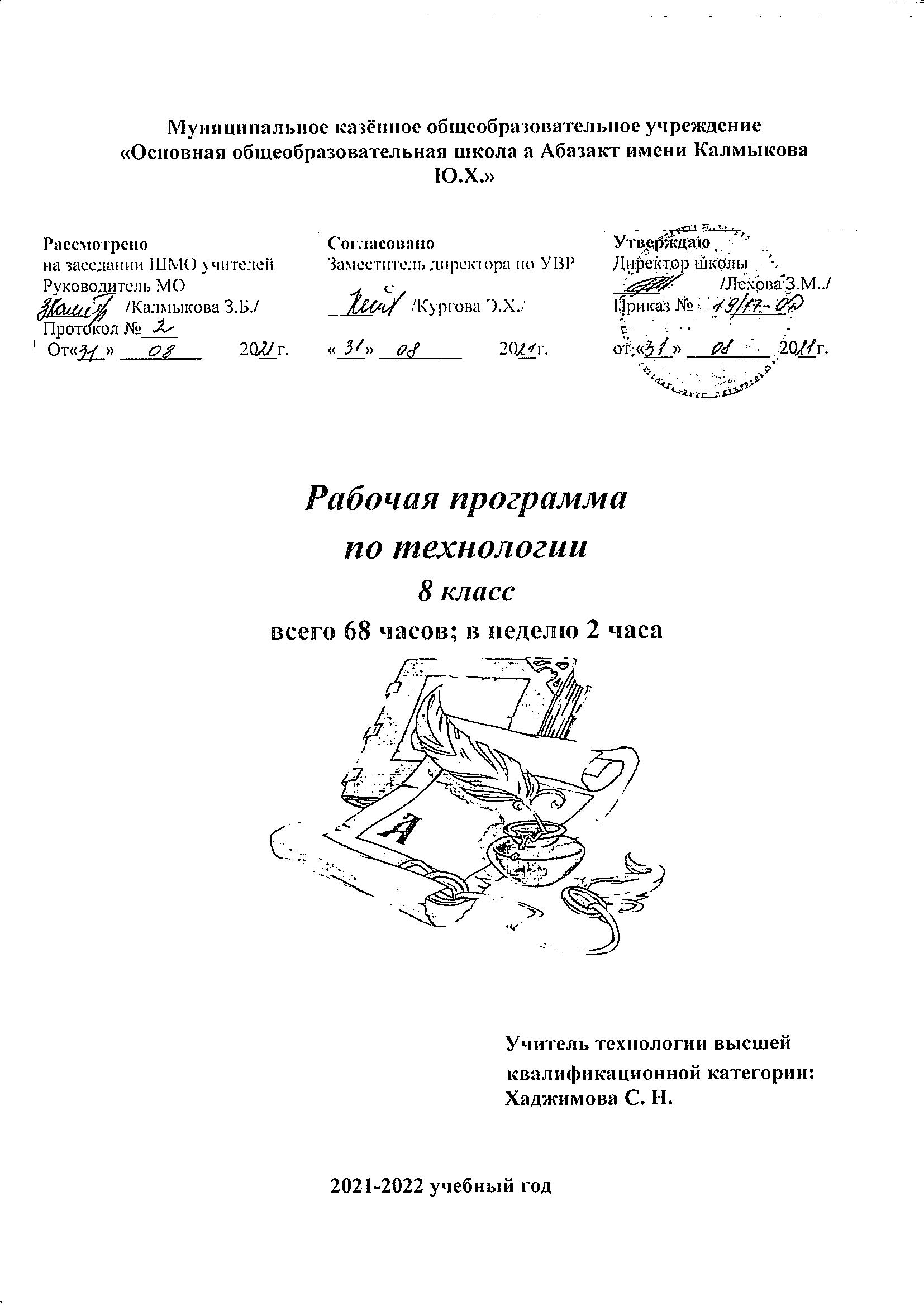 ПОЯСНИТЕЛЬНАЯ ЗАПИСКАРабочая программа по технологии   для  8  класса, составлена на основе Федерального государственного образовательного   стандарта основного общего  образования  68 часов по 2 часа в неделю, программа составлена на основе программы рекомендованной Департаментом общего среднего образования Министерства образования Российской Федерации, «Технология»  5 – 9 классы. / Сост. В.Д. Симоненко  М.В. Хохлова, П.С. Самородский,  Н.В. Синица Вентана -  Граф, 2017 г..Рабочая программа составлена на основе следующих нормативных документов:Федеральным законом от 29 декабря 2012 года № 273-ФЗ «Об образовании в Российской Федерации»;Федеральный государственный образовательный стандарт основного общего образования, утверждённый приказом Министерства образования и науки Российской Федерации от 17.12.2010 №1897 (далее-ФГОС основного общего образования);Порядком организации и осуществления образовательной деятельности по основным общеобразовательным программам- образовательным программам начального общего, основного общего и среднего общего образования, утверждённым приказом Министерства образования и науки  Российской Федерации от 30. 08.2013 № 1015»; Примерной основной образовательной программой основного общего образования (одобрена решением  федерального  учебно-методического объединения по общему образованию (протокол от 8  апреля  2015г. №1/15); Постановлением Главного государственного санитарного врача Российской       Федерации от 28.09.2020 г. №28  «Об утверждении санитарных правил СП 2.4 3648-20 «Санитарно-эпидемиологические требования к  организациям воспитания и обучения, отдыха и оздоровления детей и молодёжи» (далее – СП 2.4.2.3648-20);Необходимо выполнение  индивидуальных творческих проектов. Предполагается, что значительная часть проектной работы  будет выполняться во внеурочное время  с использованием СМИ и ТСО.       – В.Д Симоненко Основы экономики и предпринимательства: учебное пособие для общеобразовательных школ, лицеев. – М., 2017.Цель: образовательной области  «Технология»- подготовка обучающихся к самостоятельной трудовой жизни в условиях рыночной экономики.Изучение технологии в основной школе направлено на достижение следующих целей:освоение технологических знаний, основ культуры созидательного труда, представлений о технологической культуре на основе включения учащихся в разнообразные виды трудовой деятельности по созданию личностно или общественно значимых изделий;овладение общетрудовыми и специальными умениями, необходимыми для поиска и использования технологической информации, проектирования и создания продуктов труда, ведения домашнего хозяйства, самостоятельного и осознанного определения своих жизненных и профессиональных планов; безопасными приемами труда;развитие познавательных интересов, технического мышления, пространственного воображения, интеллектуальных, творческих, коммуникативных и организаторских способностей;воспитание трудолюбия, бережливости, аккуратности, целеустремленности, предприимчивости, ответственности за результаты своей  деятельности; уважительного отношения к людям различных профессий и результатам их труда; получение опыта применения политехнических и технологических знаний и умений в самостоятельной практической деятельности.Задачи:Формирование политехнических знаний и  экологической культуры;Привитие элементарных знаний и умений по ведению домашнего хозяйства и расчету бюджета семьи;Ознакомление с основами современного производства и сферы услуг;Развитие самостоятельности и способности учащихся решать творческие и изобретательские задачи;Обеспечение учащимся возможности самопознания, изучения мира профессий, выполнения профессиональных проб с  целью профессионального самоопределения;Воспитание трудолюбия, предприимчивости, коллективизма, человечности и милосердия, обязательности, честности, ответственности и порядочности, патриотизма, культуры поведения и бесконфликтного общения;Овладение основными понятиями рыночной экономики, менеджмента и маркетинга и умением применять их при реализации собственной продукции и услуг;               Планируемые результаты освоения учебного предмета «Технология» в 8 классеИзучение технологии в основной школе обеспечивает достижение личностных, метапредметных и предметных результатов.Личностными результатами освоения учащимися основной школы курса «Технология» являются:Кулинариясформированное  представление о значении труда в жизни человека, особое внимание обращаем на разграничение хозяйственно-бытового труда между членами семьи и учащимися в трудовых группах;воспитание у учащихся трудолюбия, ответственности за качество своей деятельности, навыков культурного поведения, готовности к рациональному ведению домашнего хозяйства.бережное отношение к природным и хозяйственным ресурсам.готовность к рациональному ведению домашнего хозяйстваосознание необходимости общественно полезного труда как условия безопасной и эффективной социализации.Создание изделий из текстильных материалов:умение учащихся подбирать детали, гармонирующие друг с другом по форме, цвету и рисунку, характеру отделкииспользование  пространственного воображения, творческого мышления, эстетического вкусауважение к труду старших поколенийзнакомство с элементами технической терминологии швейного производства;иметь первоначальные представления о контроле качества продукции на промышленном предприятииуметь  отвечать за качество своей деятельностиХудожественные ремесла:знание творчества народных умельцев старшего поколения своего краяуметь применить рукоделия в народном и современном костюмепонимание необходимости декоративной переработки изображаемых предметов и образов реального мираиметь  вкус и пробуждать фантазиюПроектная деятельность:уметь самостоятельно выполнять творческий проект, решать конструкторско-технологические задачипроявлять технико-технологическое и экономическое мышление в процессе выполнения проектовМетапредметными результатами освоения выпускниками основной школы курса «Технология» являются:Кулинария:формирование понятий о значении минеральных веществ в жизнедеятельности человека, используя знания, полученные на уроках биологииобобщение знаний о кисломолочных продуктахформирование знаний о питательной ценности рыбы и нерыбных продуктов моря;объективное оценивание результатов работы в группах с точки зрения эстетических и технологических требованийрасширить знания о сервировке стола и правилах этикета.Создание изделий из текстильных материалов:систематизировать и дополнить знания, полученные учащимися в начальных классах о тканях и их изготовленииконструировать и моделировать изделияизучить историю появления поясных изделийзакрепить умения выполнять простейшие прямоугольные развертки выкроек швейных изделий, используя знания, полученные на уроках математикиразвить у учащихся пространственные представления о линиях, мысленно проводимых на фигуре человека через ориентирные точки, научить определять положение этих линий по отношению друг к другу.Художественные ремесла:научить изготавливать шаблоны, используя знания, полученные на уроках математикидать представление о композиционном и цветовом решении изделиянаучить подбирать ткани с позиции экологии и домашней экономикинаучить создавать изделие, имеющее значимую потребительскую стоимостьПроектная деятельность:выбор для решения поставленных задач различных источников информации, включая энциклопедии, словари, интернет-ресурсы и другие базы данныхдиагностика результатов познавательно-трудовой деятельности по принятым критериям и показателямопределение адекватных имеющимся организационным и материально-техническим условиям способов решения учебной или трудовой задачи на основе заданных алгоритмовПредметными результатами освоения учащимися основной школы программы «Технология» являются:  Кулинария:научить приготовлению пищи с учетом санитарных, практических, эстетических требований и мер безопасности;научить составлять технологические карты с соблюдением норм, стандартов и ограничений;сохранять витамины при кулинарной обработке;научить составлять меню, сервировать стол, соблюдать правила этикета;научить экономному расходованию продуктов.Создание изделий из текстильных материалов:научить организации рабочего места и приемам безопасного труда на швейной машине и утюге;научить изготавливать изделие, экономно расходуя материалы;научить работать с инструкционными картами;научить выполнять различные виды шнуров и оценивать качество выполненной работы.Художественные ремесла:научить техническим приемам и условиям выполнения изделий научить регулировать строчки на швейной машине и устанавливать иглу;научить правилам подбора цветовых сочетаний в изделии и правилам ухода за готовыми изделиями;достичь необходимой точности движений при выполнении технологических операций. Проектная деятельность:рациональное использование учебной и дополнительной технической и технологической информации для проектирования и создания объектов труда;  применение элементов прикладной экономики при обосновании технологий                               и проектов.проектирование последовательности операций и составление операционной карты работ;выполнение технологических операций с соблюдением установленных норм, стандартов и ограничений;соблюдение норм и правил безопасности труда, пожарной безопасности, правил санитарии и гигиены;соблюдение трудовой и технологической дисциплины;формирование рабочей группы для выполнения проекта с учетом общности интересов и возможностей будущих членов трудового коллектива;презентация и защита проекта изделия;сочетание образного и логического мышления в процессе проектной деятельности.  Личностные УУД: - действие смыслообразования (интерес, мотивация) - действие нравственно-этического оценивания («что такое хорошо, что такое плохо») - формирование личного, эмоционального отношения к себе и окружающему миру - формирование интереса к себе и окружающему миру (когда ребёнок задаёт вопросы) - эмоциональное осознание себя и окружающего мира - формирование позитивного отношения к себе и окружающему миру - формирования желания выполнять учебные действия - использование фантазии, воображения при выполнении учебных действий	В сфере личностных УУД будут сформированы: - внутренняя позиция школьника; - личностная мотивация учебной деятельности; - ориентация на моральные нормы и их выполнение.    Познавательные УУД:	Общеучебные универсальные действия:- самостоятельное выделение и формулирование познавательной цели- поиск и выделение необходимой информации; применение методов информационного поиска, в том числе с помощью компьютерных средств- структурирование знаний- выбор наиболее эффективных способов решения задач в зависимости от конкретных условий	Универсальные логические действия:- имеют наиболее общий (всеобщий) характер и направлены на установление связей и отношений в любой области знания- способность и умение учащихся производить простые логические действия (анализ, синтез, сравнение, обобщение и др.)- составные логические операции (построение отрицания, утверждение и опровержение как построение рассуждения с использованием различных логических схем)	В сфере развития познавательных УУД ученики научатся:- использовать знаковые, символические средства, в том числе овладеют действием моделирования;- овладеют широким спектром логических действий и операций, включая общий прием решения задач.    Коммуникативные УУД:- планирование учебного сотрудничества с учителем и сверстниками – определение цели, функций участников, способов взаимодействия- постановка вопросов – инициативное сотрудничество в поиске и сборе информации- разрешение конфликтов – выявление, идентификация проблемы, поиск и оценка альтернативных способов разрешения конфликта, принятие решения и его реализация- умения с достаточной полнотой и точностью выражать свои мысли в соответствии с задачами и условиями коммуникации; владение монологической и диалогической формами речи в соответствии с грамматическими и синтаксическими нормами родного языка- формирование умения объяснять свой выбор, строить фразы, отвечать на поставленный вопрос, аргументировать- формирование вербальных способов коммуникации (вижу, слышу, слушаю, отвечаю, спрашиваю)- формирование невербальных способов коммуникации – посредством контакта глаз, мимики, жестов, позы, интонации и т.п.)- формирование умения работать в парах и малых группах- формирование опосредованной коммуникации (использование знаков и символов)	В сфере коммуникативных УУД ученики смогут:- учитывать позицию собеседника (партнера);- организовать и осуществить сотрудничество и кооперацию с учителем и сверстниками- адекватно передавать информацию- отображать предметное содержание и условия деятельности в речи    Регулятивные УУД:- целеполагание- планирование- прогнозирование- контроль в форме сличения способа действия и его результата с заданным эталоном;- коррекция- оценка- волевая саморегуляция как способность к мобилизации сил и энергии; способность к волевому усилию – к выбору в ситуации мотивационного конфликта и преодолению препятствий.	В сфере регулятивных УУД ученики смогут овладеть всеми типами учебных действий, включая способность принимать и сохранять учебную цель и задачу, планировать её реализацию, в том числе во внутреннем плане, контролировать и оценивать свои действия, вносить соответствующие коррективы в их выполнение.Личностные, метапредметные и предметные результаты освоения предмета « Технология».Учащиеся должны знать: цели и значение семейной экономики; общие правила ведения домашнего хозяйства; роль членов семьи в формировании семейного бюджета; необходимость производства товаров и услуг как условия жизни общества в целом и каждого его члена; цели и задачи экономики, принципы и формы предпринимательства;  принципы производства, передачи и использования электрической энергии; принципы работы и использование типовых средств защиты; о влиянии электротехнических и электронных приборов на окружающую среду и здоровье человека; способы определения места расположения скрытой электропроводки; устройство бытовых электроосветительных и электронагревательных приборов; как строится дом; профессии строителей; как устанавливается врезной замок; особенности выполнения архитектурно-строительных чертежей; основные условия обозначения на кинематических и электрических схемах.уметь: анализировать семейный бюджет; определять прожиточный минимум семьи, расходы на учащегося; анализировать рекламу потребительских товаров; выдвигать деловые идеи; осуществлять самоанализ развития своей личности; соотносить требования профессий к человеку и его личным достижениям; собирать простейшие электрические цепи; читать схему квартирной электропроводки; определять место скрытой электропроводки; установить врезной замок; анализировать графический состав изображения; читать несложные архитектурно-строительные чертёжи.Должны владеть компетенциями: информационно-коммуникативной; социально-трудовой; познавательно-смысловой; учебно-познавательной; профессионально-трудовым выбором; личностным саморазвитием.                               Содержание учебного предмета.   Раздел I. Домашняя экономика и основы предпринимательства (23)                                                                                                                                                                   Семейная экономика (3)Основные теоретические сведения. Задачи семейной экономики, функции семьи в обществе, доходы и расходы.Практические работы. Работа в тетради.Варианты объектов труда. Рабочая тетрадь, раздаточный дидактический материал.                                             Предпринимательство в семье (3)                                                                                                                      Основные теоретические сведения. Нравственные и деловые качества предпринимателя. Индивидуальное предприятие, кооперативная деятельность, акционерное общество. Производство товаров и услуг.                                                                               Практические работы.   Рассчитать прибыльное семейное дело.Варианты объектов труда. Рабочая тетрадь, учебник.                                        Потребности семьи (3)                                                                                                  Основные теоретические сведения. Классификация потребностей. Таблица иерархия человеческих потребностей            по А. Маслоу     Практические работы. Расчёт затрат на приобретение срочных и необходимых вещей учащегося. Определение положительных и отрицательных качеств 2 х –3х  приобретённых вещей.Варианты объектов труда. Рабочие тетради, учебник.                               Информация о товарах (3)                                                                 Основные теоретические сведения.  Сертификат качества. Понятие о товарах. Производство товаров. Права потребителя.Практические работы. Реклама товараВарианты объектов труда. Учебник, рабочая тетрадь.                        Торговые символы, этикетки и штрих-код (3)                                                              Основные теоретические сведения. Маркировка товара, штрих код, этикетка, вкладыш.Практические работы. Расшифровка штрих кода.Варианты объектов труда. Учебник. Штрих код с любого товара. Работа в тетради.                                                                                                                         Бюджет семьи (4)Основные теоретические сведения. Понятия доходы и расходы. Обязательные платежи. Налоги.Практические работы. Описание ресурсов семьи, выявить возможности их увеличения. Варианты объектов труда. Рассчитать бюджет семьи на месяц.                         Расходы на питание (4)Основные теоретические сведения.  Правила, которые следует соблюдать при покупке. Планирование расходов на продукты питания. Определить пути снижения затрат на питание. Практические работы. Составление рационального меню.Варианты объектов труда. Таблица калорий, учебник, тетрадь.Раздел II Технология ведения приусадебного участка (17).                              Хозяйственные постройки и подсобные помещения (2)Основные теоретические сведения.  Понятия: участок, план, огород, погреб, амбар, колодец, хлев и т.д.Практические работы. Рассчитать площадь для овощных культур для выращивания продукции своей семьи.Варианты объектов труда. Учебник, тетрадь.	                              Экономика приусадебного участка (3)                                                                                        Основные теоретические сведения. Значение приусадебного участка. Варианты использования приусадебного участка в целях предпринимательства.                                                                                                                                                                         Практические работы. Расчет примерных затрат и возможной прибыли в соответствии с ценами местного рынка и покупательной способностью населения.Варианты объектов труда.    Учебник, тетрадь.                                 Закладка овощей на хранение (4).Основные теоретические сведения. Понятия: ферменты, микробы. Способы хранения сельхоз продукции. Овощехранилища, ангары, склады  и т. д.Практические работы. Начертить  предполагаемый план помещения для хранения продукции.Варианты объектов труда.  Тетрадь учебник.                                          Подсчет себестоимости продукции (3).Основные теоретические сведения. Прибыль с участка, себестоимость продуктов. Формула П =Д –С.Практические работы. Рассчитать прибыль,  полученную при реализации выращенного товара.Варианты объектов труда.  Тетрадь учебник                                             Способы уменьшения потерь продукции при хранении (5).     Основные теоретические сведения. Температура хранения, способы переработки овощей. Признаки порчи продуктов. Поддержание микроклимата.Способы уменьшения потерь продукции при хранении. Профессии, связанные с выращиванием растений.Практические работы.Варианты объектов труда.  Рабочая  тетрадь, учебник.              Раздел III.   Проект (15).                                   Выбор и обоснование проекта. Экономический расчёт (2).Основные теоретические сведения. Классификация проектов. План написания проекта.Практические работы. Работа над проектом.	Варианты объектов труда.  Работа с документацией проекта.                                    Составление технологической документации (3).Основные теоретические сведения. Технологическая карта. Технический рисунок.Практические работы. Работа над проектом.	Варианты объектов труда.  Работа с документацией проекта.                                        Работа над проектом (6)Основные теоретические сведения. Умение работать с дополнительной литературой.Практические работы. Работа над проектом.	Варианты объектов труда.  Работа  по оформлению проекта.                                                   Подведение итогов (2).Основные теоретические сведения. Подготовить документацию к защите, провести самооценку результатов. Оценка затрат на изготовление продукта  и возможности его реализации на рынке товаров и услуг, обдумать перспективы производств.Практические работы. Подведение итогов.	Варианты объектов труда. Окончательная работа над проектом.                                                   Защита проекта (2).Основные теоретические сведения. Демонстрация изделия. Умение отвечать на вопросы.Практические работы. Доклад.	Варианты объектов труда. Защита проекта.  Раздел IV.      Технология электротехнических работ (4).                                                              Элементарная база электротехники (1).                                     Основные теоретические сведения. Электрические приборы и электрические измерительные приборы. Электрический ток.Практические работы. Ознакомление с измерительными приборами.Варианты объектов труда.   Учебник, тетрадь.                                                                                                                                              Монтаж электрической цепи.                                                    Правила безопасности при электротехнических работах (1).Основные теоретические сведения.  Электромонтажные инструменты и материалы, их назначение. Виды соединения проводов. Применение условных графических обозначений элементов электрических цепей.Практические работы  Чтение и составление электрических схем.Варианты объектов труда.  Учебник, тетрадь.                                                                                                                         Бытовые нагревательные приборы и светильники (1).   Основные теоретические сведения. Устройство светильника, утюга, электрочайника и других бытовых приборов.Практические работы. Нарисовать электрическую схему утюга.Варианты объектов труда.  Учебник, тетрадь.                                                                    Разработка плаката по электробезопасности (1).                                                         Основные теоретические сведения. Знание техники безопасности при работе с электроприборами.Практические работы. Разработать плакат «Электробезопасности в быту».Варианты объектов труда. Ватман, учебник, плакаты по электробезопасности.     Раздел V.   Культура строительства дома (9) .                                                                             Как строят дом (2)Основные теоретические сведения. Закладка дома. Понятия: фундамент, цоколь, откосы, обналичка,  отмостка, стропила, лаги и т.д.  Архитектурные элементы зданий.Практические работы. Составление плана строительства дома.Варианты объектов труда. Тетрадь чертёжные элементы.                                                               Технология установки врезного замка (2)Основные теоретические сведения. Последовательность установки  замка.Практические работы. Работа с учебником. Разборка замка.Варианты объектов труда. Учебник.                                                      Ремонтные работы.                                                   Материалы для отделки дома и внутренних и отделочных работ (2)Основные теоретические сведения. Лакокрасочные  материалы и их свойства. Технология штукатурных и малярных работ.Практические работы.  Расчёт  обоев	на определённую квадратуру.Варианты объектов труда. Учебник. Тетрадь                                                                                                                 Ручные инструменты (2).               Основные теоретические сведения. Термины эргономика, пиротехника, стойкость инструмента.Практические работы. Работа с инструментами.	Варианты объектов труда  Учебник. Тетрадь                                                                                                                   Техника противопожарной и санитарной безопасности при строительстве дома.                                                                                                                                        Безопасность ручных работ (1).                             Основные теоретические сведения. Знать нормы по противопожарной и санитарной безопасности.Практические работы. Составить план	 расположения дома  и построек  в соответствии с нормами. Варианты объектов труда.  Учебник. Тетрадь                                                           Учебно-тематический план 8 класс – 68 часовКАЛЕНДАРНО - ТЕМАТИЧЕСКИЙ ПЛАН8 класс по технологии2021-2022 уч. годРассмотренона заседании ШМО учителейРуководитель МО_____        /Калмыкова З.Б./Протокол №____        От«___» _________        20__г.СогласованоЗаместитель директора по УВР_____        /Кургова Э.Х./«___» _________        20__г.УтверждаюДиректор школы_____             /Лехова З.М../Приказ №        ______ от «___» _________  20__г.№Разделы темыКоличество часов.IРаздел I. Домашняя экономика и основы предпринимательства                                                                                                                       23 часа1Инструктаж по технике безопасности. Семейная экономика3 часа2 Предпринимательство в семье3 часа3Потребности семьи3 часа4Информация о товарах3 часа5Торговые символы, этикетки и штрих-код3 часа6Бюджет семьи 4 часа7Расходы на питание4 часаIIРаздел II. Технология ведения приусадебного участка 17 часов1Хозяйственные постройки  и подсобные помещения2 часа2Экономика приусадебного участка3час3Закладка овощей на хранение4 часа4Подсчет себестоимости продукции3 часа5Способы уменьшения потерь продукции при хранении5 часовIIIРаздел III. Проект 15 часов1Выбор и обоснование проекта. Экономический расчёт2 часа2Составление технологической документации3 часа3Работа над проектом6 часов4 Подведение итогов2 час5Защита проекта2 часIV Раздел IV. Технология электротехнических работ4 часа1  Элементарная база  электротехники1 час2Монтаж электрической цепи.  Правила безопасности при электротехнических работах1 час3Бытовые нагревательные приборы и светильники1 час4 Разработка плаката по электробезопасности1 часVРаздел  V. Культура строительства дома9  часов1Как строят дом2 часа2Технология установки врезного замка2 часа3 Ремонтные работы. Материалы для отделки дома и внутренних и отделочных работ                                                 2 часа4Ручные инструменты2 часа5Техника противопожарной и санитарной безопасности при строительстве дома. Безопасность ручных работ       1 часВсего     68 часов№ п/пДата Дата Раздел, учебная темаМодуль воспитательной программы «Школьный урок»Кол-во часовТип урока№ п/ппо плануфактРаздел, учебная темаМодуль воспитательной программы «Школьный урок»Кол-во часовТип урока   1   2   3.Раздел I. Домашняя экономика и основы предпринимательстваИнструктаж по Т.Б. Семейная экономикаДень солидарности в борьбе с терроризмом23   3комбинированный4    56Предпринимательство в семье3урок усвоения новых знаний789Потребности семьиМеждународный день пожилых людей3урок усвоения новых знаний101112Информация о товарах3 урок усвоения новых знаний131415Торговые символы, этикетки и штрих-код3 урок усвоения новых знаний16171819Бюджет семьи4комбинированный 20212223Расходы на питаниеЧеркесские блюда4комбинированный2425  Раздел II. Технология ведения приусадебного участка.Хозпостройки  и подсобные помещения17  2комбинированный 262728 Экономика приусадебного участка3комбинированный29303132Закладка овощей на хранение.4комбинирован ный  33  34  35 Подсчет себестоимости продукции.3комбинированный3637383940Способы уменьшения потерь продукции при хранении.5комбинированный4142Раздел III. Проект.      Варианты тем:«Бизнес план предпринимательской идеи», «Ландшафтный дизайн участка», «Проектирование и планировка  дома», «Дизайн квартиры» «Проектирование изделий для дома», и  т. д.Выбор и обоснование проекта. Экономический расчёт152комбинированный434445Составление технологической документации3Создание проекта при консультациипедагога464748495051Работа над проектом6Создание проекта при консультации педагога5253Подведение итогов2комбинированный5455Защита проекта2доклад56Раздел. IV Технология электротехнических работ.Элементарная базаэлектротехники4    1лекция57Монтаж электрической цепи. Правила безопасности при электротехнических работах1лекция58Бытовые нагревательные приборыи светильники1лекция59Разработка плакатапо электробезопасности1проблемное задание  60  61Раздел V. Культура строительства  дома.Как строят домМеждународный день семьи92беседа, 
слайд-лекция6263Технология установки врезного замка2рассказ, 
демонстрация, практикум6465Ремонтные работы. Материалы для отделки дома и внутренних и отделочных работ.2рассказ, 
демонстрация, практикум6667Ручные инструменты.Черкесские инструменты2беседа, 
демонстрация68Техника противопожарной и санитарной безопасности при строительстве дома Безопасность ручных работ.1беседа, 
демонстрацияВсего:68